            РЕПУБЛИКА СРБИЈАМИНИСТАРСТВО ФИНАНСИЈА             ПОРЕСКА УПРАВА   Број:000-404-01-00373/2020-1100         Дана: 08.04.2020.године                  КрагујевацОБАВЕШТЕЊЕ О ЗАКЉУЧЕНОМ УГОВОРУ на основу Оквирног споразума из отвореног поступка централизоване јавне набавке канцеларијског материјала, број 7/2019, Партија 5 – Набавка фасцикли, Управе за заједничке послове републичких органаНазив наручиоца:Министарство финансија, Пореска управа , Сектор за материјалне ресурсе за потребе филијала које организационо припадају подручју КрагујевцаАдреса наручиоца:Београд, Саве Машковића 3-5Интернет страница наручиоца:www.purs.gov.rs/javne-nabavkeВрста наручиоца:Врста поступка јавне набавке:Орган државне управеВрста поступка и предмета:Отворени поступак – централизована јавна набавка канцеларијског материјала – партија 5- Набавка фасцикли, број 7/2019Опис предмета набавке, назив и ознака из општег речника набавке:Предмет јавне набавке: набавка канцеларијског материјала, партија 5  - Набавка фасцикли.Назив и ознака из општег речника набавке: 30192000-1 – канцеларијски материјал.Јавна набавка је спроведена као централизована јавна набавка од стране Управе за заједничке послове републичких органаПартија:Партија 5Критеријум за доделу уговора:Најнижа понуђена ценаУговорена вредност:252.960,00 динара, без ПДВ-а Датум закључења уговора:02.04.2020. годинеОсновни подаци о добављачу:Друштво за трговину, посредовање и услуге ''BIGZ OFFICE GROUP'' д.о.о., Београд, Булевац војводе Мишића 17, ПИБ: 106635732, матични број 20649470Период важења уговора:На период од годину дана.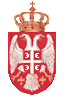 